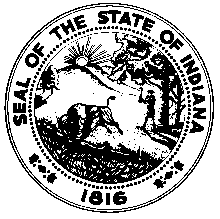 Governor’s Workforce CabinetPolicy Subcommittee Meeting Agenda
Thursday, September 5, 2019
2pm – 3:30pm Indiana Commission for Higher Education101 W Ohio St #300Indianapolis, IN 46204Call to Order  Roll Call of Cabinet Subcommittee Members New BusinessApproval of Subcommittee MembershipAssumption of Executive Committee responsibilitiesDiscussionWorkforce Ready Grant outcomes dataNext meeting dateAdjournment